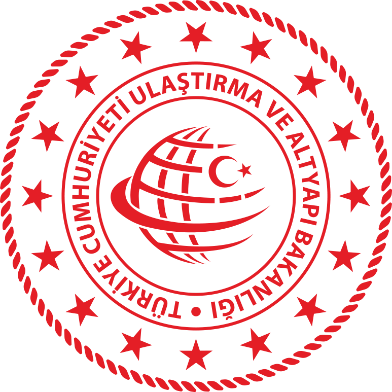 DUYURU1- ADR kapsamındaki tehlikeli maddelerin sadece alıcısı olan işletmelerin bile tehlikeli madde miktarına bakılmaksızın Tehlikeli Madde Faaliyet Belgesi (TMFB) alması zorunludur.2- ADR kapsamındaki tehlikeli maddeler ile 1 takvim yılında net 50 ton ve üstü miktarlarda iştigali olan işletmelerin Tehlikeli Madde Güvenlik Danışmanı (TMGD) isdihdam etmesi veya Bakanlıktan yetki almış bir Tehlikeli Madde Güvenlik Danışmanlığı Kuruluşundan (TMGDK) hizmet alması gerekmektedir.3- Sadece ALICI - BOŞALTAN olarak TMFB alan işletmeler, boşaltma yükümlülüklerini bir sözleşmeye bağlı olarak uygun TMFB sahibi başka bir işletmeye (taşımacı veya tedarikçi) devredebilirler. Bu durumda devir süresince işletmenin Tehlikeli Madde Güvenlik Danışmanı isdihdam etmesi veya  Bakanlıktan yetki almış bir Tehlikeli Madde Güvenlik Danışmanlığı Kuruluşundan (TMGDK) hizmet alması gerekmez.4- Şebekeden alınan doğalgaz "alıcı" faaliyet konusu ile ilgili olarak ADR kapsamında değildir. Ancak bu doğalgaz sıkıştırılarak (CNG) veya sıvılaştırılarak (LNG) karayoluyla sevk edilecekse paketleme veya dolum sırasında ADR ye tabi hale gelir.5- 2020 yılından önce UAB III. Bölge Müdürlüğünden (İzmir) TMFB almış olup da Bakanlığın yetkilendirdiği bir TMGDK dan alınan Faaliyet Tespit Raporunu (FTR/EK-3) UAB III. Bölge Müdürlüğüne (İzmir) ibraz etmemiş olan işletmelerin bu raporları ivedilikle iletmeleri veya e-devlet üzerinden yüklemeleri gerekmektedir.6- FTR/EK-3 Raporları ve Faaliyet Devir Sözleşmesi işlemleri e-devlet kapısından yapılabilmektedir.7- Pandemi sürecinde izmir.bolge@uab.gov.tr e-posta adresine yapılacak başvurular (fiziksel olarak olması gereken evrakların pdf formatında taranıp ek yapılması kaydı ile)  fiziksel posta başvurusu gibi kabul edilmektedir.8- TMFB başvurusu için; DİLEKÇE, FTR/EK-3 RAPORU (Tehlikeli Madde Güvenlik Danışmanlığı Kuruluşundan (TMGDK) alınmakta), ODA FAALİYET BELGESİ, TİCARET SİCİL GAZETESİ, TÜZEL KİŞİLİKLER İÇİN İMZA SİRKÜLERİ/GERÇEK KİŞİLER İÇİN İMZA BEYANNAMESİ, FTR/EK-3 RAPORUNU İMZALAYAN TMGD LERİN İMZA BEYANNAMELERİ, TİCARET SİCİLİNDE KAYITLI OLMAYAN (ŞUBE KAYDI OLMAYAN) YERLER İÇİN ODA FAALİYET BELGESİ YERİNE O ADRESTE FAALİYETTE BULUNULDUĞUNU GÖSTEREN HERHANGİ RESMİ EVRAK yeterlidir.9- ADR kapsamındaki tehlikeli maddeler ile 1 takvim yılında net 50 ton altı miktarlarda iştigali olan işletmelerin mevcut mevzuata göre Tehlikeli Madde Güvenlik Danışmanı (TMGD) isdihdam etmesi veya Bakanlıktan yetki almış bir Tehlikeli Madde Güvenlik Danışmanlığı Kuruluşundan (TMGDK) hizmet alması gerekmez. Ancak bu durum Bakanlıktan yetki almış bir Tehlikeli Madde Güvenlik Danışmanlığı Kuruluşundan (TMGDK) alınıp Bölge Müdürlüğüne ibraz edilecek TMGD Muafiyet Raporu ile belgelenmeli ve bu raporlar her yıl yenilenerek 1-15 Ocak tarihleri arasında Bölge Müdürlüğüne teslim edilmelidir.Ayrıntılı bilgi için;III. Bölge Müdürlüğü İletişim : 	 0 232 495 20 10 - 0 232 495 20 79            0 232 495 20 77 - 0 232 495 20 89İnternet Adresi :  			 uhdgm.uab.gov.tr